КОМИТЕТ ПО ДЕЛАМ ТЕРРИТОРИАЛЬНЫХ ОБРАЗОВАНИЙ,ВНУТРЕННЕЙ И ИНФОРМАЦИОННОЙ ПОЛИТИКИВОЛГОГРАДСКОЙ ОБЛАСТИПРИКАЗот 1 июня 2021 г. N 19ОБ УТВЕРЖДЕНИИ ФОРМ ДОКУМЕНТОВ, СВЯЗАННЫХ С ПРОВЕДЕНИЕМКОНКУРСА НА ПРЕДОСТАВЛЕНИЕ СОЦИАЛЬНО ОРИЕНТИРОВАННЫМНЕКОММЕРЧЕСКИМ ОРГАНИЗАЦИЯМ, ОСУЩЕСТВЛЯЮЩИМ ДЕЯТЕЛЬНОСТЬНА ТЕРРИТОРИИ ВОЛГОГРАДСКОЙ ОБЛАСТИ, СУБСИДИЙ НА РЕАЛИЗАЦИЮСОЦИАЛЬНО ЗНАЧИМЫХ ПРОЕКТОВ (ПРОГРАММ) ПО ПРИОРИТЕТНЫМНАПРАВЛЕНИЯМ СОЦИАЛЬНОЙ ПОЛИТИКИ ВОЛГОГРАДСКОЙ ОБЛАСТИВ соответствии с Порядком определения объема и предоставления социально ориентированным некоммерческим организациям, осуществляющим деятельность на территории Волгоградской области, субсидий на реализацию социально значимых проектов (программ) по приоритетным направлениям социальной политики Волгоградской области, утвержденным постановлением Правительства Волгоградской области от 05 марта 2013 г. N 106-п "О порядке определения объема и предоставления субсидий социально ориентированным некоммерческим организациям, осуществляющим деятельность на территории Волгоградской области", приказываю:1. Утратил силу с 16.06.2022. - Приказ комитета по делам территориальных образований, внутренней и информационной политики Волгоградской обл. от 16.06.2022 N 13.2. Признать утратившими силу:пункт 1 приказа комитета по делам территориальных образований, внутренней и информационной политики Волгоградской области от 18 апреля 2017 г. N 24 "Об утверждении форм документов, предоставляемых для участия в конкурсе на предоставление социально ориентированным некоммерческим организациям, осуществляющим деятельность на территории Волгоградской области, субсидий на реализацию социально значимых проектов (программ) по приоритетным направлениям социальной политики Волгоградской области";приказ комитета по делам территориальных образований, внутренней и информационной политики Волгоградской области от 25 сентября 2018 г. N 20 "О внесении изменений в приказ комитета по делам территориальных образований, внутренней и информационной политики Волгоградской области от 18 апреля 2017 г. N 24 "Об утверждении форм документов, предоставляемых для участия в конкурсе на предоставление социально ориентированным некоммерческим организациям, осуществляющим деятельность на территории Волгоградской области, субсидий на реализацию социально значимых проектов (программ) по приоритетным направлениям социальной политики Волгоградской области".3. Настоящий приказ вступает в силу с момента подписания и подлежит официальному опубликованию.Председатель комитетаМ.Н.БИТЮЦКИЙУтвержденаприказомкомитета по деламтерриториальных образований,внутренней и информационнойполитики Волгоградской областиот 01 июня 2021 г. N 19ОБЪЯВЛЕНИЕО ПРОВЕДЕНИИ КОНКУРСА НА ПРЕДОСТАВЛЕНИЕ СОЦИАЛЬНООРИЕНТИРОВАННЫМ НЕКОММЕРЧЕСКИМ ОРГАНИЗАЦИЯМ, ОСУЩЕСТВЛЯЮЩИМДЕЯТЕЛЬНОСТЬ НА ТЕРРИТОРИИ ВОЛГОГРАДСКОЙ ОБЛАСТИ, СУБСИДИЙНА РЕАЛИЗАЦИЮ СОЦИАЛЬНО ЗНАЧИМЫХ ПРОЕКТОВ (ПРОГРАММ)ПО ПРИОРИТЕТНЫМ НАПРАВЛЕНИЯМ СОЦИАЛЬНОЙ ПОЛИТИКИВОЛГОГРАДСКОЙ ОБЛАСТИ В 20__ ГОДУУтратило силу с 16.06.2022. - Приказ комитета по делам территориальных образований, внутренней и информационной политики Волгоградской обл. от 16.06.2022 N 13.Утвержденаприказомкомитета по деламтерриториальных образований,внутренней и информационнойполитики Волгоградской областиот 01 июня 2021 г. N 19ЗАЯВКАНА УЧАСТИЕ В КОНКУРСЕ НА ПРЕДОСТАВЛЕНИЕ СОЦИАЛЬНООРИЕНТИРОВАННЫМ НЕКОММЕРЧЕСКИМ ОРГАНИЗАЦИЯМ, ОСУЩЕСТВЛЯЮЩИМДЕЯТЕЛЬНОСТЬ НА ТЕРРИТОРИИ ВОЛГОГРАДСКОЙ ОБЛАСТИ, СУБСИДИЙНА РЕАЛИЗАЦИЮ СОЦИАЛЬНО ЗНАЧИМЫХ ПРОЕКТОВ (ПРОГРАММ)ПО ПРИОРИТЕТНЫМ НАПРАВЛЕНИЯМ СОЦИАЛЬНОЙ ПОЛИТИКИВОЛГОГРАДСКОЙ ОБЛАСТИУтратила силу с 16.06.2022. - Приказ комитета по делам территориальных образований, внутренней и информационной политики Волгоградской обл. от 16.06.2022 N 13.Утвержденаприказомкомитета по деламтерриториальных образований,внутренней и информационнойполитики Волгоградской областиот 01 июня 2021 г. N 19ОЦЕНОЧНЫЙ ЛИСТУтратил силу с 16.06.2022. - Приказ комитета по делам территориальных образований, внутренней и информационной политики Волгоградской обл. от 16.06.2022 N 13.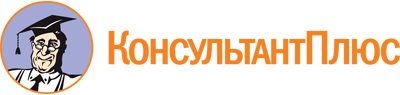 Приказ комитета по делам территориальных образований, внутренней и информационной политики Волгоградской обл. от 01.06.2021 N 19
(ред. от 16.06.2022)
"Об утверждении форм документов, связанных с проведением конкурса на предоставление социально ориентированным некоммерческим организациям, осуществляющим деятельность на территории Волгоградской области, субсидий на реализацию социально значимых проектов (программ) по приоритетным направлениям социальной политики Волгоградской области"Документ предоставлен КонсультантПлюс

www.consultant.ru

Дата сохранения: 06.11.2022
 Список изменяющих документов(в ред. приказа комитета по делам территориальных образований, внутреннейи информационной политики Волгоградской обл. от 16.06.2022 N 13)